30.04.2020r. czwartekWitamy wszystkich serdecznie!Na dziś przygotowaliśmy dla Was krótkie legendy wrocławskie:Legenda o smoku Strachocie.https://www.youtube.com/watch?v=50Lbsot4MVo&feature=youtu.be&fbclid=IwAR3a1nReK8q7zAL1Mvka6bodOhsxy3PEvINeQh3Z-9lWuPAXQknZBBhpXWs Legenda o mostku czarownic.https://www.youtube.com/watch?v=v-20hUubjCQZapraszamy do obejrzenia filmu - Wrocław z dronu. Przyjrzyjcie się miastu z innej perspektywy i spróbujcie rozpoznać i nazwać znajome Wam miejsca. Obejrzyj filmik -    https://www.youtube.com/watch?v=Z9elpYHtOYE 	Dla tych z Was, którzy mają jeszcze niedosyt informacji dotyczących naszego pięknego miasta przedstawiamy historię powstania herbu Wrocławia. Chętnych zapraszamy do działań plastycznych. Poniżej zamieszczamy kolorowankę przedstawiającą herb Wrocławia.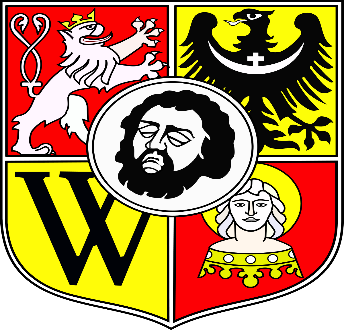 Herb Wrocławia – po zapoznaniu się z symboliką i wyglądem herbu możesz pokolorować herb Wrocławia, używając tylko 3 kolorów kredek czerwonego, żółtego i czarnego.Pomocny link: /opis symboliki pod koniec artykułu/ https://www.globtroterek.com/herb-wroclawia/Pozdrawiamy Was serdecznie! 😊😊😊Zespół nauczycieli świetlicy szkolnej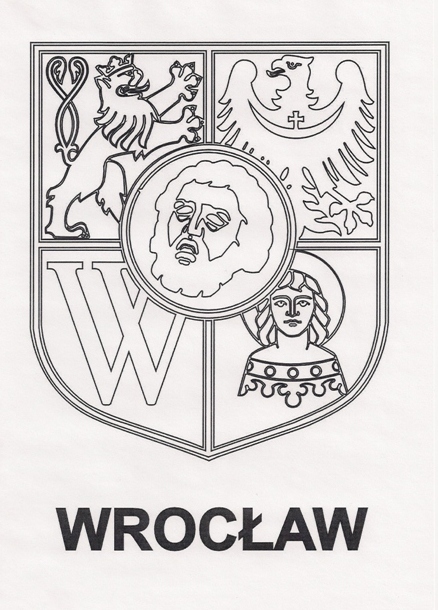 